ПРОЕКТ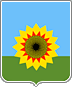 АДМИНИСТРАЦИЯМУНИЦИПАЛЬНОГО РАЙОНА БОГАТОВСКИЙСАМАРСКОЙ ОБЛАСТИПОСТАНОВЛЕНИЕот__________________ N_____Об утверждении порядка взаимодействия Администрации муниципального района Богатовский Самарской области с организациями коммунального комплекса и субъектами естественных монополий, осуществляющих деятельность на территории муниципального района Богатовский Самарской области, по согласованию и синхронизации документов территориального планирования, программ комплексного развития территорий с инвестиционными программами ресурсоснабжающих организаций. В целях координирования и синхронизации деятельности Администрации муниципального района Богатовский Самарской области, организаций коммунального комплекса и субъектов естественных монополий в части согласования документов территориального планирования, программ комплексного развития территорий с инвестиционными программами ресурсоснабжающих организаций муниципального района Богатовский Самарской области, в соответствии с Градостроительным кодексом Российской Федерации от 29.12.2004 № 190-ФЗ, Федеральным законом от 06.10.2003 N 131-ФЗ "Об общих принципах организации местного самоуправления в Российской Федерации", Уставом муниципального района Богатовский Самарской области, Администрация муниципального района Богатовский Самарской области, ПОСТАНОВЛЯЕТ:1. Утвердить порядок взаимодействия Администрации муниципального района Богатовский Самарской области с организациями коммунального комплекса и субъектами естественных монополий, осуществляющих деятельность на территории муниципального района Богатовский Самарской области, по согласованию и синхронизации документов территориального планирования, программ комплексного развития территорий с инвестиционными программами ресурсоснабжающих организаций (Приложение 1).2. Утвердить типовое соглашение о взаимодействии Администрации муниципального района Богатовский Самарской области с организациями коммунального комплекса и субъектами естественных монополий, осуществляющих деятельность на территории муниципального района Богатовский Самарской области, по согласованию и синхронизации документов территориального планирования, программ комплексного развития территорий с инвестиционными программами ресурсоснабжающих организаций (Приложение 2).3. Опубликовать настоящее Постановление на официальном сайте Администрации муниципального района Богатовский Самарской области.4. Настоящее постановление вступает в силу с со дня размещения на официальном сайте органов местного самоуправления муниципального района Богатовский Самарской области..5. Контроль за выполнением настоящего Постановления возложить на заместителя Главы муниципального района Богатовский Самарской области по строительству и  жилищно-коммунальному хозяйству Гузева С.А.Глава  муниципального района БогатовскийСамарской области                                                                                В.В.ТуркинСальников   22740	Приложение N 1
к Постановлению Администрации муниципального района Богатовский Самарской области
от__________________N ______ Порядок взаимодействия Администрации муниципального района Богатовский Самарской области с организациями коммунального комплекса и субъектами естественных монополий, осуществляющих деятельность на территории муниципального района Богатовский Самарской области, по согласованию и синхронизации документов территориального планирования, программ комплексного развития территорий с инвестиционными программами ресурсоснабжающих организаций.1.Общие положения1.1. Настоящий Порядок взаимодействия администрации муниципального района Богатовский Самарской области с организациями коммунального комплекса и субъектами естественных монополий (далее - Порядок) разработан администрацией муниципального района Богатовский Самарской области на основе Градостроительного кодекса Российской Федерации, Федерального закона от 06.10.2003 N 131-ФЗ "Об общих принципах организации местного самоуправления в Российской Федерации", в целях согласования и синхронизации документов территориального планирования, программ комплексного развития территорий с инвестиционными программами ресурсоснабжающих организаций муниципального района Богатовский Самарской области (далее - Стороны).1.2. Термины, используемые в Порядке:а) организации коммунального комплекса и субъекты естественных монополий, осуществляющие деятельность на территории муниципального района Богатовский Самарской области, - организации, в том числе осуществляющие эксплуатацию объектов, используемых для утилизации, обезвреживания и захоронения твердых бытовых отходов, а также осуществляющие деятельность:- в сферах электроэнергетики, теплоснабжения, водоснабжения и водоотведения;- в области газоснабжения;- по обращению с отходами;б) программы комплексного развития систем коммунальной инфраструктуры муниципального района Богатовский Самарской области, а также сельских поселений муниципального района Богатовский Самарской области (далее - программы) - документы, устанавливающие перечни мероприятий по строительству, реконструкции систем электро-, газо-, тепло-, водоснабжения и водоотведения объектов, используемых для утилизации, обезвреживания и захоронения твердых бытовых отходов, которые предусмотрены действующими на муниципального района Богатовский Самарской области документами территориального планирования.1.3. Программы комплексного развития систем коммунальной инфраструктуры муниципального района Богатовский Самарской области, а также сельских поселений муниципального района Богатовский Самарской области разрабатываются и утверждаются муниципального района Богатовский Самарской области на основании утвержденных генеральных планов сельских поселений муниципального района Богатовский Самарской, применительно к территории населенных пунктов и должны обеспечивать сбалансированное, перспективное развитие систем коммунальной инфраструктуры в соответствии с потребностями в строительстве объектов капитального строительства и соответствовать установленным требованиям надежности, энергетической эффективности указанных систем, обеспечивать снижение негативного воздействия на окружающую среду и здоровье человека и повышение качества поставляемых для потребителей товаров, оказываемых услуг в сферах электро-, газо-, тепло-, водоснабжения и водоотведения, а также услуг по утилизации, обезвреживанию и захоронению твердых бытовых отходов.2. Информационное взаимодействие сторон2.1. В целях обеспечения информационного взаимодействия, для осуществления синхронизации действующих документов, утвержденных применительно к территории муниципального района Богатовский Самарской области, администрация муниципального района Богатовский Самарской области обеспечивает:- размещение утвержденных документов территориального планирования и градостроительного зонирования на официальном сайте муниципального района Богатовский Самарской области в информационно-телекоммуникационной сети "Интернет", а также утвержденных внесений изменений в указанные документы;- подготовку и утверждение программ комплексного развития систем коммунальной инфраструктуры (внесение изменений в программы) на основании утвержденных документов территориального планирования с учетом согласования Программ организациями коммунального комплекса и субъектами естественных монополий;- направление в организации коммунального комплекса и субъекты естественных монополий для рассмотрения, координации действий, учета предложений и корректировки программ проекты документов территориального планирования (схемы размещения объектов коммунальной и инженерной инфраструктуры) с подготовленными графическими и текстовыми материалами по реализации документов территориального планирования (с указанием мероприятий очередности, сроков и объемов строительства (реконструкции));- при обращении организаций коммунального комплекса и субъектов естественных монополий о рассмотрении предложений, в соответствии с принципами целесообразности (при возможности обеспечения финансирования из средств местного бюджета), проведение учета поступивших предложений и внесение изменений в ранее утвержденные документы территориального планирования и на их основании в ранее утвержденные программы;- при принятии решений о внесении изменений, утверждении документов территориального планирования и подготовке технического задания для выполнения работ своевременное информирование организаций коммунального комплекса и субъектов естественных монополий, учет предложений, поступивших от организаций коммунального комплекса и субъектов естественных монополий на основе их инвестиционных программ либо иных исходных данных;- при подготовке технических заданий на разработку документов территориального планирования (внесение в них изменений) включение в состав работ обязательного требования о согласовании разработчиками проектов документов территориального планирования (внесения в них изменений) с организациями коммунального комплекса и субъектами естественных монополий, осуществляющими деятельность на территории муниципального района Богатовский Самарской области;
- заключение соглашений о взаимодействии с организациями коммунального комплекса и субъектами естественных монополий, осуществляющими деятельность на территории муниципального района Богатовский Самарской области (Приложение 1).2.2. В целях обеспечения информационного взаимодействия, для осуществления синхронизации действующих документов, утвержденных применительно к территории муниципального района Богатовский Самарской области, организации коммунального комплекса и субъекты естественных монополий обеспечивают:- рассмотрение представленных администрацией муниципального района Богатовский Самарской области проектов документов территориального планирования в срок, не превышающий 14 календарных дней, с последующим направлением соответствующего ответа о согласовании рассматриваемых документов, о наличии предложений, замечаний по итогам рассмотрения;
- при подготовке предложений по внесению изменений в документы территориального планирования, обоснования выбранных вариантов размещения объектов с учетом анализа использования территорий, возможных направлений развития и прогнозируемых ограничений использования объектов на основе утвержденных документов территориального планирования;- при поступлении от администрации муниципального района Богатовский Самарской области графических и текстовых материалов по реализации документов территориального планирования (с указанием очередности мероприятий, сроков и объемов строительства (реконструкции)) внесение изменений в инвестиционные программы развития;- заключение соглашений о взаимодействии с администрацией муниципального района Богатовский Самарской области.3. Учет предложений организаций коммунального комплекса и субъектов естественных монополий в документах территориального планирования 3.1. При поступлении предложений от организаций коммунального комплекса и субъектов естественных монополий муниципального района Богатовский Самарской области в целях всестороннего рассмотрения следует обеспечить рассмотрение предложений с учетом предоставления организациями коммунального комплекса и субъектами естественных монополий обоснований выбранных вариантов размещения объектов, направлений развития территории, предусмотренных документами территориального планирования, и прогнозируемых ограничений использования территории при размещении объектов.3.2. С учетом положений, установленных Градостроительным кодексом Российской Федерации от 29.12.2004 № 190-ФЗ, при отсутствии в документах территориального планирования объектов, требуется внесение изменений в документы территориального планирования:- в случае если сведения об объекте полностью отсутствуют в документах территориального планирования, требуется внесение изменений как в графические, так и текстовые материалы, в соответствии с требованиями, установленными Градостроительным кодексом Российской Федерации от 29.12.2004 № 190-ФЗ;- в случае если объект определен документом территориального планирования, но в документе не содержится необходимых сведений о его реконструкции, возможно внесение изменений в текстовую часть документа территориального планирования;- в случае необходимости уточнения прохождения линейного объекта возможна подготовка документации по планировке территорий за счет физических и юридических лиц на основании принятого администрацией муниципального района Богатовский Самарской области решения о разработке такой документации.3.3. При внесении изменений в документы территориального планирования, при утверждении документации по планировке территории также требуется внесение изменений в документы градостроительного зонирования в части внесения изменений и уточнения регламентов использования территории.


Приложение N 2
к Постановлению Администрации муниципального района Богатовский Самарской области
от__________________N ______ Соглашение о взаимодействии Администрации муниципального района Богатовский Самарской области с организациями коммунального комплекса и субъектами естественных монополий, осуществляющих деятельность на территории муниципального района Богатовский Самарской области, по согласованию и синхронизации документов территориального планирования, программ комплексного развития территорий с инвестиционными программами ресурсоснабжающих организаций.
Администрация муниципального района Богатовский Самарской области в в лице Главы муниципального района Богатовский Самарской области Туркина В.В. с одной стороны, и _________________, в лице _______________________________, действующего на основании _________________________,именуемая в дальнейшем "организация", с другой стороны, совместно именуемые "Стороны", в целях
своевременного информационного взаимодействия, в соответствии с положениями Градостроительного кодекса Российской Федерации, с учетом 
______________________________________________________, заключили настоящее Соглашение о нижеследующем:1. Общие положения1.1. Настоящее Соглашение заключено в целях синхронизации и дальнейшей реализации документов территориального планирования, инвестиционных программ сетевых организаций (организаций коммунального комплекса и субъектов естественных монополий), мероприятий по строительству, реконструкции систем электро-, газо-, тепло-, водоснабжения и водоотведения (нужное указать).2. Обязательства сторон2.1. Администрация обязуется:- назначить ответственное лицо за реализацию Соглашения и осуществление взаимодействия с организацией;- на основании запросов организации обеспечивать работу структурных подразделений администрации в части оперативного представления организации документов и сведений в отношении земельных участков и иных объектов недвижимости, расположенных на них; предложений по внесению изменений в утвержденные документы территориального планирования и программы комплексного развития систем коммунальной инфраструктуры;
- на основании поступивших предложений от организации готовить и направлять заключение о возможности и целесообразности учета предлагаемых объектов в документах территориального планирования (градостроительного зонирования), программе комплексного развития систем коммунальной инфраструктуры муниципального образования;
- при обращении организаций коммунального комплекса и субъектов естественных монополий о рассмотрении предложений, в соответствии с принципами целесообразности (при возможности обеспечения финансирования из средств местного бюджета), проводить учет поступивших предложений, принимать решение о внесении изменения в ранее утвержденные документы территориального планирования и на их основании в ранее утвержденные программы комплексного развития систем коммунальной инфраструктуры в течение 20 дней с момента поступления обращений.2.2. Организация обязуется:- назначить ответственное лицо за реализацию настоящего Соглашения и осуществление взаимодействия с администрацией;- при подготовке предложений по внесению изменений в документы территориального планирования (градостроительного зонирования) и программы комплексного развития систем коммунальной инфраструктуры направлять обоснования выбранных вариантов размещения объектов на основе анализа направлений развития территории, предусмотренных утвержденными документами территориального планирования, и сведений по прогнозируемым ограничениям использования территории при размещении объектов;- рассматривать представленные администрацией муниципального района Богатовский Самарской области проекты документов территориального планирования и при наличии предложений направлять их в администрацию муниципального района Богатовский Самарской области в течение 14 календарных дней с момента получения.3. Заключительные положения3.1. Настоящее Соглашение вступает в силу со дня его подписания Сторонами.3.2. Любые изменения и дополнения к настоящему Соглашению оформляются в виде дополнительного соглашения, подписываемого Сторонами.3.3. Настоящее Соглашение может быть расторгнуто при согласии подписавших его Сторон.4. Реквизиты и подписи сторон«Заказчик»«Исполнитель»Муниципальное казенное учреждение Администрация муниципального района Богатовский Самарской области 446630, Самарская область, Богатовский р-н, с.Богатое, ул.Комсомольская, д.13ИНН 6363003302  КПП 636301001Подписи сторон:Подписи сторон:Глава муниципального района Богатовский Самарской области_____________________  / Туркин В.В.                    / М.П.____________________ /__________________./           М.П.